Celebrate Month of the Military Child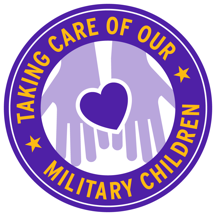 #MOMC2023#PurpleUp2023Connecting you to your best MilLife —Celebrating Month of the Military Child • Military OneSource